
9A Reading Calendar
(Subject to change)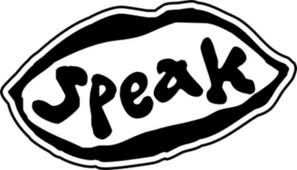 
Unit Goals:
           Students will be able to:
 	- identify the ideas the author uses
                   to create theme
 	- connect themes to real life
 	- analyze plot, conflict, theme, POV,
 	   tone, mood, characterization, 
 	- understand how POV influences
                   the reader’s perceptions

Assignment: While reading… sticky note any mention of MOUTHS, MIRRORS, MASCOTS, or TREES.
9A Reading Calendar
(Subject to change)
Unit Goals:
           Students will be able to:
 	- identify the ideas the author uses
                   to create theme
 	- connect themes to real life
 	- analyze plot, conflict, theme, POV,
 	   tone, mood, characterization, 
 	- understand how POV influences
                   the reader’s perceptions

Assignment: While reading… sticky note any mention of MOUTHS, MIRRORS, MASCOTS, or TREES.
9A Reading Calendar
(Subject to change)
Unit Goals:
           Students will be able to:
 	- identify the ideas the author uses
                   to create theme
 	- connect themes to real life
 	- analyze plot, conflict, theme, POV,
 	   tone, mood, characterization, 
 	- understand how POV influences
                   the reader’s perceptions

Assignment: While reading… sticky note any mention of MOUTHS, MIRRORS, MASCOTS, or TREES.123

Read through pg. 92 

4

journal due589

10

Book = finished!1112






15

Start personal narratives!16171819


123

Read through pg. 92 

4

journal due589

10

Book = finished!1112






15

Start personal narratives!16171819


123

Read through pg. 92 

4

journal due589

10

Book = finished!1112






15

Start personal narratives!16171819


